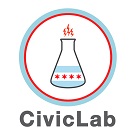 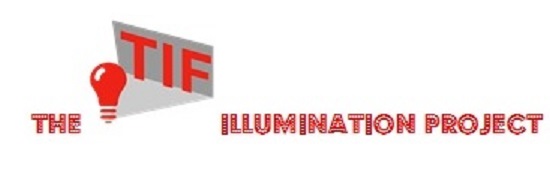 FOR IMMEDIATE RELEASE 
More information: Tom Tresser, 312-804-3230, tom@civiclab.us, @tomsteeAugust 3, 2014CITY HAD $1.71 BILLION IN PROPERTY TAXES IN TIF ACCOUNTS ON JANUARY 1, 2014A review of the 2013 annual reports of the City’s 151 Tax Increment Financing Districts by volunteers with the TIF Illumination Project revealed some startling facts about local government finance:Total Property Tax Increment extraction for 2013 = $412,083,831 (a decrease from 2012 of $37.3 million or 8.3%) This is the amount of property taxes extracted by Chicago’s TIF districts and diverted from local units of government that rely on property taxes for their operation. 56% of Chicago property taxes are SUPPOSED to go to the Chicago Public Schools.
21 TIFs take at least 90% of ALL property taxes collected inside their borders.
The Top Ten TIFs collected a total of $203.3 million in property taxes in 2013. These are the “champions” in terms of property tax extraction.  The Number One TIF = Near South, collected $61 million in 2013, representing 92% of total property taxes collected inside that district.
Total Expenditures = $385,988,162 (an increase from 2012 of $83.2 million or 25%) This is how much all of Chicago’s TIF districts spent in 2013.
Total Fund Balance = $1,708,029,756 (an increase of 1.7%) This is how much property taxes were left in all the TIF accounts on January 1, 2014.
Total revenues transferred INTO TIFs = $136,567,807. This how much revenue was placed INTO TIF accounts from other TIFs.
Total revenues transferred OUT of TIFs = $144,684,263 – leaving $8.1 million unaccounted for.
The Top Ten TIFs in terms of fund balance were holding $627,404,228 in property taxes on January 1, 2014.
Chicago’s 24 expired or repealed TIFs have collected $1.3 billion in property taxes, including a staggering $986,767,890 from the Central Loop TIF which expired in 2008.
The Department of Planning and Development extracted $7,558,864 for staffing costs from 91 TIFs.The most striking number was the finding that over $1.7 billion in property taxes was sitting in TIF accounts on January 1, 2014. The Top Ten TIFs by property tax collection are:The Top Ten TIFs by fund balance are:The Top Ten TIFs by expenditures are:These TIFs that collected NO property taxes in 2013 are:Hundreds of millions of property tax dollars continue to move around the city, from one TIF into another and sometimes to the city’s General Fund:We were able to match money in and money out in a limited number of cases:In a new revelation from the TIF Illumination Project, we found that the Department of Planning and Economic Development extracted $7.6 million from 91 TIFs for city staff and administration costs. This amounts to skimming from the skim, so to speak. The TIF Illumination Project is online at http://www.tifreports.com. It is an all volunteer project that is revealing the impacts of TIFs at the ward level. We show how much property taxes are extracted from inside each ward by the TIFs IN that ward. We produce posters that contain a map of the ward showing:The shapes of all TIFs that are in the wardHow much revenue those TIFs took from properties just IN the wardHow much revenue FROM the ward was left in the in-ward TIF accounts at the end of the yearWho has received TIF funds inside the wardAny schools being closed or experiencing recently announced budget cutsThe TIF Illumination Project distributes these graphic posters at TIF town meetings, or Illuminations, that have been independently organized by residents of the community. Since February of 2013 we have investigated and Illuminated 120 TIFs across 28 wards before over 2,300 people.The complete record of these events and all the presentations made at them as well as the schedule for UPCOMING Illuminations are online at http://tifreports.com/tif-town-meetings. We are offering a “TIF 101” workshop at the CivicLab, 114 N. Aberdeen Street, on Wednesday, August 20th, from 7:00pm to 8:30pm. The cost is $10. Further information is at http://tinyurl.com/TIF-101-8-20-14.The CivicLab is seeking funding to flesh out and extend the research on Chicago’s TIF districts plus the TIFs in suburban Cook County. We wish to place all our information online in an easy-to-use  web site that will also contain all the details on the projects funded by TIF dollars.Tom Tresser is the founder and lead organizer of the TIF Illumination Project. His web site is at http://www.tresser.com.  He is the co-founder of the CivicLab, http://www.civiclab.us.  The CivicLab is America’s only co-working space dedicated to collaboration, education and innovation for civic engagement and social justice. We are located at 114 N. Aberdeen Street in Chicago’s West Loop.###TIFAmount CollectedNear South $         60,967,751 LaSalle/Central $         21,420,164 Chicago/Kingsbury $         18,446,757 Near North $         16,983,065 Canal/Congress $         16,861,700 Kinzie $         16,177,357 Near South $         14,075,826 River West $         13,938,535 Central West $         12,948,017 Midwest $         11,448,176  $       203,267,348 NameAmountNear South $       125,431,493 Central West $         68,384,433 Chicago/Central Park $         66,436,822 Canal/Congress $         61,191,121 Near North $         57,716,977 River West $         50,523,063 River South $         50,371,935 Chicago/Kingsbury $         50,158,372 Midwest $         49,077,482 Kinzie $         48,112,530  $       627,404,228 NameAmountNear South $       100,535,651 Near North $         15,084,259 Chicago/Central Park $         13,722,741 Kinzie $         13,114,168 Michigan/Cermak $         11,256,253 River South $         11,069,871 Pilsen $         10,405,708 Central West $         10,325,729 Near West $         10,226,413 LaSalle/Central $          9,078,946  $       204,819,739 TIF NameTIF Name51st/Lake Park51st/Lake Park67th/Wentworth67th/WentworthAvondaleAvondaleCalumetCalumetChicago LakesideChicago LakesideGreater Southwest WestGreater Southwest WestHarlemHarlemHarrison CentralHarrison CentralHollywood/SheridanHollywood/SheridanIrving Park/ElstonIrving Park/ElstonKennedy/KimballKennedy/KimballKostner AvenueKostner AvenuePershing/KingPershing/KingPratt/ridgePratt/ridgeWest PullmanWest Pullman14% of all of Chicago’s TIF extract at least 90% of all the property taxes inside their borders.14% of all of Chicago’s TIF extract at least 90% of all the property taxes inside their borders.14% of all of Chicago’s TIF extract at least 90% of all the property taxes inside their borders.14% of all of Chicago’s TIF extract at least 90% of all the property taxes inside their borders.14% of all of Chicago’s TIF extract at least 90% of all the property taxes inside their borders.14% of all of Chicago’s TIF extract at least 90% of all the property taxes inside their borders.14% of all of Chicago’s TIF extract at least 90% of all the property taxes inside their borders.14% of all of Chicago’s TIF extract at least 90% of all the property taxes inside their borders.
TIF #TIFTIF2012 Property Tax Increment2013 Property Tax Increment% TIF TakeMostly in WardAll in Ward00895th/Stony Island95th/Stony Island$1,023,822$1,028,295100%8119LakefrontLakefront$235,102$263,316100%412467th/Cicero67th/Cicero$93,877$407,606100%13126Madden/WellsMadden/Wells$938,665$1,224,72699%4059Calumet/CermakCalumet/Cermak$13,038,537$4,504,07698%2122DrexelDrexel$393,627$319,40498%4067Archer CourtsArcher Courts$304,957$377,83698%2500241st/King41st/King$163,146$156,17595%3100Ohio/WabashOhio/Wabash$1,234,257$1,479,15295%42028Lincoln/Belmont/AshlandLincoln/Belmont/Ashland$1,128,297$1,029,31795%44068Roosevelt/UnionRoosevelt/Union$4,370,035$3,691,62194%2500449th/St. Lawrence49th/St. Lawrence$457,115$379,69794%4037River SouthRiver South$13,981,111$14,025,87693%2085Western Avenue SouthWestern Avenue South$6,305,134$5,386,70093%47010126th/Torrence126th/Torrence$668,885$899,84693%10031Near SouthNear South$62,767,177$60,967,75192%213869th/Ashland69th/Ashland$520,497$456,80492%17021Englewood MallEnglewood Mall$343,191$239,59492%16044Stockyards (closed)Stockyards (closed)$2,125,499$1,487,80791%12029Michigan/CermakMichigan/Cermak$1,007,842$1,275,83291%2063Canal/CongressCanal/Congress$18,858,179$16,861,70090%221$116,463,13114% of 151Transfers InTransfers Out24th/Michigan$43,810,000Near South $         36,500,000 Near West$20,120,000Near West $         11,698,551 Central West$11,698,551Lake/Calumet $          8,034,600 North Pullman$8,100,000River South $          7,115,000 Chicago/Central Park$7,418,559Calumet/Cermak $          6,000,000 Michigan/Cermak$6,000,000Canal/congress $          3,987,000 71st/Stony Island$4,914,483Kinzie $          3,879,576 Hollywood/Sheridan$3,997,000Northwest $          3,729,571 Madison/Austin$3,811,771Midwest $          3,161,098 Midwest$3,161,098Clark/Ridge $          3,136,000 Devon/Sheridan$3,136,000Stony Island/Burnside $          2,912,685 Ewing Avenue$2,734,600Lawrence/Broadway $          2,872,000 51st/Archer$2,695,228Woodlawn $          2,535,276 Lawrence/Kedzie$2,500,000Lawrence/Pulaski $          2,500,000 Near North$2,500,000North Branch South $          2,500,000 Galewood/Armitage$2,247,003Western/Rock Island $          2,120,000 Western Avenue North$2,000,000Central West $          2,120,000 Western/Touhy$1,680,289Clark/Montrose $          2,000,000 West Woodlawn$1,250,000Belmont/Central $          1,994,811 95th/Western$1,200,00087th/Cottage Grove $          1,687,250 119th/I-57$950,000Devon/Western $          1,680,289 Lincoln Avenue$749,99863rd/Pulaski $          1,678,594 Harrison Central$731,362Addison North $          1,354,000 Devon/Western$550,000Roseland/Michigan $          1,300,000 63rd/Ashland$400,000Bryn Mawr/Broadway $          1,125,000 105th/Vincennes$353,380Midway $          1,016,634 67th/Cicero$350,000Western Ave North $             749,998 West Pullman$280,500Roosevelt/Cicero $             731,362 47th/Ashland$218,729Pulaski $             720,269 Pershing/King$170,354Lincoln Ave $             550,000 Avalon/South Shore $             529,272 60th/Western $             400,000 119th/I-57 $             353,380 Greater Southwest West $             350,000 119th/Halsted $             280,500 47th/Halsted $             218,729 Michigan/Cermak $             195,000 47th/King $             170,354 Transfers InTransfers InTransfers InTransfers InTransfers InTransfers OutTransfers OutTransfers Out24th/Michigan24th/Michigan24th/Michigan24th/Michigan24th/Michigan$43,810,000<<Near SouthNear SouthNear South $          36,500,000  $          36,500,000  $          36,500,000  $          36,500,000  $          36,500,000 <<Michigan/CermakMichigan/CermakMichigan/Cermak $               195,000  $               195,000  $               195,000  $               195,000  $               195,000 <<River SouthRiver SouthRiver South $            7,115,000  $            7,115,000  $            7,115,000  $            7,115,000  $            7,115,000  $          43,810,000  $          43,810,000  $          43,810,000  $          43,810,000  $          43,810,000 47th/Ashland47th/Ashland47th/Ashland47th/Ashland47th/Ashland$218,729<<47th/Halsted47th/Halsted47th/Halsted $               218,729  $               218,729  $               218,729  $               218,729  $               218,729 67th/Cicero67th/Cicero67th/Cicero67th/Cicero67th/Cicero$350,000<<Greater Southwest WestGreater Southwest WestGreater Southwest West $               350,000  $               350,000  $               350,000  $               350,000  $               350,000 105th/Vincennes105th/Vincennes105th/Vincennes105th/Vincennes105th/Vincennes$353,380<<119th/I-57119th/I-57119th/I-57 $               353,380  $               353,380  $               353,380  $               353,380  $               353,380 Devon/SheridanDevon/SheridanDevon/SheridanDevon/SheridanDevon/Sheridan$3,136,000<<Clark/RidgeClark/RidgeClark/Ridge $            3,136,000  $            3,136,000  $            3,136,000  $            3,136,000  $            3,136,000 Harrison CentralHarrison CentralHarrison CentralHarrison CentralHarrison Central$731,362<<Roosevelt/CiceroRoosevelt/CiceroRoosevelt/Cicero $               731,362  $               731,362  $               731,362  $               731,362  $               731,362 Lawrence/KedzieLawrence/KedzieLawrence/KedzieLawrence/KedzieLawrence/Kedzie$2,500,000<<Lawrence/PulaskiLawrence/PulaskiLawrence/Pulaski $            2,500,000  $            2,500,000  $            2,500,000  $            2,500,000  $            2,500,000 Near NorthNear NorthNear NorthNear NorthNear North$2,500,000<<North Branch SouthNorth Branch SouthNorth Branch South $            2,500,000  $            2,500,000  $            2,500,000  $            2,500,000  $            2,500,000 Pershing/KingPershing/KingPershing/KingPershing/KingPershing/King$170,354<<47th/King47th/King47th/King $               170,354  $               170,354  $               170,354  $               170,354  $               170,354 Western/TouhyWestern/TouhyWestern/TouhyWestern/TouhyWestern/Touhy$1,680,289<<Devon/WesternDevon/WesternDevon/Western $            1,680,289  $            1,680,289  $            1,680,289  $            1,680,289  $            1,680,289 West PullmanWest PullmanWest PullmanWest PullmanWest Pullman$280,500<<119th/Halsted119th/Halsted119th/Halsted $               280,500  $               280,500  $               280,500  $               280,500  $               280,500 24 Chicago Terminated/Expired TIFs24 Chicago Terminated/Expired TIFs24 Chicago Terminated/Expired TIFs24 Chicago Terminated/Expired TIFs24 Chicago Terminated/Expired TIFsTIF #TIF #TIFTIFTIFTIFStatusStatusStatusStartedStartedStartedEndEndGrand Total Property Tax ExtractionGrand Total Property Tax ExtractionGrand Total Property Tax ExtractionT-003T-003T-00343rd and Damen43rd and Damen43rd and Damen43rd and DamenTerminatedTerminatedTerminated8/3/19948/3/19948/3/199412/31/200812/31/2008 $                 1,863,540  $                 1,863,540  $                 1,863,540 T-006T-006T-00672nd and Cicero72nd and Cicero72nd and Cicero72nd and CiceroTerminatedTerminatedTerminated11/17/199311/17/199311/17/199320122012 $                 3,973,719  $                 3,973,719  $                 3,973,719 T-007T-007T-00773rd and Kedzie73rd and Kedzie73rd and Kedzie73rd and KedzieTerminatedTerminatedTerminated11/17/199311/17/199311/17/199320122012 $                    511,947  $                    511,947  $                    511,947 T-012T-012T-012Bloomingdale/LaramieBloomingdale/LaramieBloomingdale/LaramieBloomingdale/LaramieRepealedRepealedRepealed9/15/19939/15/19939/15/199312/31/200812/31/2008 $                         1,411  $                         1,411  $                         1,411 T-014T-014T-014Central LoopCentral LoopCentral LoopCentral LoopExpiredExpiredExpired6/20/19846/20/19846/20/198412/31/200812/31/2008 $            986,767,890  $            986,767,890  $            986,767,890 T-015T-015T-015Chatham-RidgeChatham-RidgeChatham-RidgeChatham-RidgeExpiredExpiredExpired12/18/198612/18/198612/18/198612/31/201012/31/2010 $              25,679,863  $              25,679,863  $              25,679,863 T-016T-016T-016Chinatown BasinChinatown BasinChinatown BasinChinatown BasinExpiredExpiredExpired12/18/198612/18/198612/18/198612/31/201012/31/2010 $              29,859,789  $              29,859,789  $              29,859,789 T-017T-017T-017Division-HookerDivision-HookerDivision-HookerDivision-HookerTerminatedTerminatedTerminated7/10/19967/10/19967/10/199620122012 $                 3,378,641  $                 3,378,641  $                 3,378,641 T-018T-018T-018Division/North BranchDivision/North BranchDivision/North BranchDivision/North BranchTerminatedTerminatedTerminated3/15/19913/15/19913/15/199120122012 $                 4,275,520  $                 4,275,520  $                 4,275,520 T-019T-019T-019Eastman/North BranchEastman/North BranchEastman/North BranchEastman/North BranchTerminatedTerminatedTerminated10/7/199310/7/199310/7/199320122012 $                 2,690,364  $                 2,690,364  $                 2,690,364 T-020T-020T-020EdgewaterEdgewaterEdgewaterEdgewaterExpiredExpiredExpired12/18/198612/18/198612/18/198612/18/200912/18/2009 $                 5,326,637  $                 5,326,637  $                 5,326,637 T-022T-022T-022Fullteron/NormandyFullteron/NormandyFullteron/NormandyFullteron/NormandyTerminatedTerminatedTerminated10/7/199310/7/199310/7/199312/31/200812/31/2008 $                 7,263,866  $                 7,263,866  $                 7,263,866 T-025T-025T-025Homan/Grand TrunkHoman/Grand TrunkHoman/Grand TrunkHoman/Grand TrunkTerminatedTerminatedTerminated12/15/199312/15/199312/15/199320122012 $                 3,542,026  $                 3,542,026  $                 3,542,026 T-026T-026T-026Howard-PaulinaHoward-PaulinaHoward-PaulinaHoward-PaulinaExpiredExpiredExpired10/14/198810/14/198810/14/198812/31/201212/31/2012 $              21,687,137  $              21,687,137  $              21,687,137 T-032T-032T-032Near WestNear WestNear WestNear WestCancelledCancelledCancelled19891989198920132013 $            140,102,118  $            140,102,118  $            140,102,118 T-041T-041T-041Ryan/GarfieldRyan/GarfieldRyan/GarfieldRyan/GarfieldTerminatedTerminatedTerminated12/18/198612/18/198612/18/198612/31/200812/31/2008 $                 5,868,966  $                 5,868,966  $                 5,868,966 T-044T-044T-044Stockyards Industrial CommercialStockyards Industrial CommercialStockyards Industrial CommercialStockyards Industrial CommercialCancelledCancelledCancelled3/9/19893/9/19893/9/198920132013 $              45,266,087  $              45,266,087  $              45,266,087 T-046T-046T-046West GrandWest GrandWest GrandWest GrandTerminatedTerminatedTerminated6/10/19966/10/19966/10/199620122012 $                 1,179,348  $                 1,179,348  $                 1,179,348 T-047T-047T-047West Ridge/PetersonWest Ridge/PetersonWest Ridge/PetersonWest Ridge/PetersonExpiredExpiredExpired10/27/198610/27/198610/27/198612/31/201012/31/2010 $                 5,134,171  $                 5,134,171  $                 5,134,171 T-049T-049T-04987th and State87th and State87th and State87th and StateCancelledCancelledCancelled4/1/19984/1/19984/1/199820132013 $                 4,387,549  $                 4,387,549  $                 4,387,549 T-051T-051T-05126th-Kostner26th-Kostner26th-Kostner26th-KostnerRepealedRepealedRepealed4/29/19984/29/19984/29/199812/31/200812/31/2008 $                    227,490  $                    227,490  $                    227,490 T-080T-080T-080Addison/Kimball Industrial Park  Addison/Kimball Industrial Park  Addison/Kimball Industrial Park  Addison/Kimball Industrial Park  RepealedRepealedRepealed1/12/20001/12/20001/12/200012/31/200812/31/2008 $                 2,114,742  $                 2,114,742  $                 2,114,742 T-132T-132T-13240th/State40th/State40th/State40th/StateRepealedRepealedRepealed3/10/20043/10/20043/10/200420132013 $                                -    $                                -    $                                -   T-137T-137T-137Lakeside/ClarendonLakeside/ClarendonLakeside/ClarendonLakeside/ClarendonRepealedRepealedRepealed7/21/20047/21/20047/21/200420122012 $                    693,320  $                    693,320  $                    693,320  $        1,301,796,141  $        1,301,796,141  $        1,301,796,141 $1,076,456Near South$362,086Canal/Congress$358,261Chicago/Kingsbury$344,959LaSalle/Central$335,003Kinzie$306,498Near North$286,549River South$264,349River West$262,082Central West$233,178Near West (cancelled 2013)$209,089Midwest$191,989Pilsen$153,682Calumet/Cermak$126,794Western/Ogden$116,818Wilson Yard$114,006Northwest$111,691North Branch South$110,218Fullerton/Milwaukee$108,375Western Avenue South$105,44247th/King$104,238Lawrence/Kedzie$87,683Jefferson/Roosevelt$78,842Western Avenue North$78,25435th/Halsted$77,072Chicago/Central Park$71,822Englewood Neighborhood$70,790North Branch North$66,955Roosevelt/Union$66,177Goose Island$56,503Bronzeville$52,349Lawrence/Broadway$49,499Stony Island/Burnside$47,89071st/Stony Island$45,05047th/Halsted$44,410Lincoln Avenue$44,131Galewood/Armitage$43,433Belmont/Central$43,376Woodlawn$43,010Addision South$41,545119th/I-57$41,487Read/Dunning$41,229Roosevelt/Cicero$39,952Lake Calumet$39,699Pulaski$38,13943rd/Cottage Grove$37,262Clark/Montrose$36,069Devon/Western$35,74147th/Ashland$33,897Portage Park$33,548Diversey/Narragansett$32,145Roosevelt/Racine$31,317Clark/Ridge$31,031Bryn Mawr/Broadway$30,870Stockyards Southeast$30,802Madison/Austin$30,307Stockyards (cancelled 2013)$29,03863rd/Pulaski$27,37335th/State$25,86387th/Cottage Grove$23,791Addison North$21,609Lawrence/Pulaski$21,589Michigan/Cermak$21,501Midway$21,19847th/State$21,01879th/Southwest Highway$20,587Madden/Wells$20,259Commercial Avenue$19,928South Chicago$19,30024th/Michigan$19,038North/Cicero$18,958Roosevelt/Homan$18,585Division/Homan$18,476Roosevelt/Canal$17,87695th/Stony Island$17,77083rd/Stewart$17,755Belmont/Cicero$17,079Stockyards Annex$16,00763rd/Ashland$15,591126th/Torrence$13,207Ravenswood$12,039Western/Rock Island$11,798West Irving Park$11,69526th/King$11,63535th/Wallace$11,32979th Street$11,253Jefferson Park$10,59495th/Western$10,491Greater Southwest East$10,313111th/Kedzie$10,211119th/Halsted$10,061Austin$7,558,864